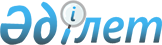 О внесении изменений в решение Жанакорганского районного маслихата от 29 декабря 2022 года № 332 "О бюджете сельского округа Аққорган на 2023-2025 годы"Решение Жанакорганского районного маслихата Кызылординской области от 1 июня 2023 года № 24
      Жанакорганский районный маслихат РЕШИЛ:
      1. Внести в решение Жанакорганского районного маслихата от 29 декабря 2022 года № 332 "О бюджете сельского округа Аккорган на 2023-2025 годы" следующие изменения:
      пункт 1 изложить в новой редакции:
      "1. Утвердить бюджет сельского округа Аккорган на 2023-2025 годы согласно приложениям 1, 2 и 3 соответственно, в том числе на 2023 год в следующем объеме:
      1) доходы –201 138 тысяч тенге, в том числе:
      налоговые поступления – 8 867 тысяч тенге;
      неналоговые поступления – 50 тысяч тенге;
      поступления от продажи основного капитала – 0;
      поступления трансфертов – 192 221 тысяч тенге;
      2) затраты – 203 101,6 тысяч тенге;
      3) чистое бюджетное кредитование – 0:
      бюджетные кредиты – 0;
      погашение бюджетных кредитов – 0;
      4) сальдо по операциям с финансовыми активами – 0;
      приобретение финансовых активов – 0;
      поступления от продажи финансовых активов государства – 0;
      5) дефицит (профицит) бюджета – -1963,6 тысяч тенге;
      6) финансирование дефицита (использование профицита) бюджета – 1963,6 тысяч тенге.".
      Приложение 1 к решению изложить в новой редакции согласно приложению к настоящему решению.
      2. Настоящее решение вводится в действие с 1 января 2023 года. Бюджет сельского округа Аккорган на 2023 годы
					© 2012. РГП на ПХВ «Институт законодательства и правовой информации Республики Казахстан» Министерства юстиции Республики Казахстан
				
      Председаталь Жанакорганского районного маслихата 

Г.Сопбеков
Приложение к решению
Жанакорганского районного маслихата
от 1 июня 2023 года № 24Приложение 1 к решению
Жанакорганского районного маслихата
от 29 декабря 2022 года № 332
Категория
Категория
Категория
Категория
Сумма, тысяч тенге
Класс
Класс
Класс
Сумма, тысяч тенге
Подклас
Подклас
Сумма, тысяч тенге
Наименование
Сумма, тысяч тенге
I. Доходы
201 138,0
1
Налоговые поступления
8 867
01
Подоходный налог
400
2
Индивидуальный подоходный налог
400
04
Налоги на собственность
8 467
1
Hалоги на имущество
203
3
Земельный налог
487
4
Налог на транспортные средства
7 442
5
Единый земельный налог
335
2
Неналоговые поступления
50
01
Доходы от государоственной собственности
50
5
Доходы от аренды имущества, находящегося в государственной собственности
50
4
Поступление трансфертов
192 221
02
Трансферты из вышестоящих органов государственного управления
192 221
3
Трансферты из бюджетов городов районного значения, сел, поселков, сельских округов
192 221
Функциональная группа
Функциональная группа
Функциональная группа
Функциональная группа
Сумма, 
тысяч тенге
 Администратор бюджетных программ
 Администратор бюджетных программ
 Администратор бюджетных программ
Сумма, 
тысяч тенге
Программа
Программа
Сумма, 
тысяч тенге
Наименование
Сумма, 
тысяч тенге
II. Затраты
203 101,6
1
Государственные услуги общего характера
58 776
 124
Аппарат акима города районного значения, села, поселка, сельского округа
58 776
001
Услуги по обеспечению деятельности акима города районного значения, села, поселка, сельского округа
58 776
6
Социальная помощь и социальное обеспечение
11 377
 124
Аппарат акима города районного значения, села, поселка, сельского округа
11 377
003
Оказание социальной помощи нуждающимся гражданам на дому
11 377
7
Жилищно-коммунальное хозяйство
23 292
 124
Аппарат акима города районного значения, села, поселка, сельского округа
23 292
008
Освещение улиц в населенных пунктах
2 453
009
Обеспечение санитарии населенных пунктов
278
011
Благоустройство и озеленение населенных пунктов
19 561
8
Культура, спорт, туризм и информационное пространство
25 571
 124
Аппарат акима города районного значения, села, поселка, сельского округа
25 300
006
Поддержка культурно-досуговой работы на местном уровне
25 300
 124
Аппарат акима города районного значения, села, поселка, сельского округа
271
028
Проведение физкультурно- оздравительных и спортивных мероприятии на местном уровне
271
9
Прочие
82 972
 124
Аппарат акима города районного значения, села, поселка, сельского округа
82 972
057
Реализация мероприятий по социальной и инженерной инфраструктуре в сельских населенных пунктах в рамках проекта "Ауыл-Ел бесігі"
82 972
3.Чистое бюджетное кредитование
0
4. Сальдо по операциям с финансовыми активами
0
5. Дефицит (профицит) бюджета
-1963,6
6. Финансирование дефицита (использование профицита) бюджета
1963,6
8 
Используемые остатки бюджетных средств
1963,6
01 
Остатки средств бюджета
1963,6
1 
Свободные остатки бюджетных средств
2698,5
2
Остатки бюджетных средств на конец отчетного периюда
735,6